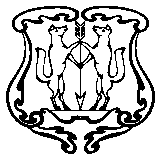 АДМИНИСТРАЦИЯ ГОРОДА ЕНИСЕЙСКАКрасноярского краяПОСТАНОВЛЕНИЕ« 21   »   06   2016                                  г. Енисейск                                № 130 - пО внесении изменений в административные регламентыВ соответствии с Федеральным Законом от 27.07.2010 г. № 210-ФЗ «Об организации предоставления государственных и муниципальных услуг», Федерального закона от 24.11.1995 № 181 – ФЗ «О социальной защите инвалидов в Российской Федерации», постановлением Правительства РФ от 16.05.. № 373 «О разработке и утверждении административных регламентов исполнения государственных функций и административных регламентов предоставления государственных услуг», постановлением администрации города Енисейска от 22.07.2010 № 186-п  «Об утверждении Порядка разработки и принятия административных регламентов», руководствуясь ст. 5.1, 8, 39, 43 Устава города Енисейска, ПОСТАНОВЛЯЮ внести изменения в административные регламенты:         1. Раздел 2.12. «Требования к помещениям, в которых предоставляется муниципальная услуга» административного регламента предоставления администрацией города Енисейска муниципальной услуги по выдаче документа – выписки из домовой книги (для собственников индивидуальных жилых домов), утвержденного  постановлением  администрации г. Енисейска Красноярского края от 27.02.14 г. № 57-п (с изменениями в редакции постановления от 15.04.2014 г. № 125-п),            Раздел 2.13. «Требования к помещениям, в которых предоставляется муниципальная услуга»» административного регламента предоставления администрацией города Енисейска муниципальной услуги по выдаче документов: справки с места жительства умершего, справки о составе семьи и справки, подтверждающей факт проживания на 06.02.1992 г. утвержденного постановлением администрации от 02.07.2014г.      №179 -п,           Раздел 2.12. «Требования к помещениям, в которых предоставляется муниципальная услуга» административного регламента предоставления администрацией города Енисейска муниципальной услуги по выдаче справок: в пенсионный фонд, о северной надбавке и иных справок, утвержденного  постановлением  администрации г. Енисейска Красноярского края от 25.01.16 г. № 6-п,  дополнить следующими пунктами:«- специалисты администрации г. Енисейска при необходимости оказывают инвалидам помощь, необходимую для получения в доступной для них форме информации о правилах предоставления услуги, в том числе об оформлении необходимых для получения услуги документов, о совершении ими других необходимых для получения услуги действий;- при наличии на территории, прилегающей к администрации г. Енисейска, мест для парковки автотранспортных средств, выделяется не менее 10 процентов мест (но не менее одного места) для парковки специальных автотранспортных средств инвалидов;- в администрации г. Енисейска обеспечивается:- допуск на объект сурдопереводчика, тифлосурдопереводчика;- сопровождение инвалидов, имеющих стойкие нарушения функции зрения и самостоятельного передвижения в администрации г. Енисейска;- допуск собаки-проводника при наличии документа, подтверждающего ее специальное обучение, выданного по форме и в порядке, установленных федеральным органом исполнительной власти, осуществляющим функции по выработке и реализации государственной политики и нормативно-правовому регулированию в сфере социальной защиты населения;- предоставление инвалидам по слуху услуги с использованием русского жестового языка. 	- оказание инвалидам помощи в преодолении барьеров, мешающих получению ими услуг наравне с другими лицами». 2. Контроль за выполнением настоящего постановления оставляю за собой.3.  Постановление подлежит публикации в газете «Енисейск-Плюс» и размещению на официальном интернет – портале органов местного самоуправления г. Енисейска www.eniseysk.com.       4. Постановление вступает в силу в день, следующий за днем официального опубликования.  Глава  города                                                                                   И.Н. АнтиповШароглазова Нелля Борисовна2-34-17